Ellen Rohr – The Plumber’s Wife turned Business Makeover Expert® Once upon a time, Ellen got involved in her husband’s company after his partner died unexpectedly. Boy was she humbled! It seemed like lots of money was moving through the company, but at the end of the month there was never any money left. Thankfully, Ellen found terrific mentors, savvy contractors who taught her how to keep score in business, how to put a simple business plan together and how to make money.Ellen started Bare Bones Biz, a venture capital and consulting company in 1995 to help folks of all ages turn their big ideas into successful businesses.  Ellen is also a successful franchisor, helping launch a plumbing franchise to 47 locations and $40 million in sales in under 2 years.  Now, she is the president of Zoom Drain and Sewer, LLC, a new franchise company launching in Summer 2014.   She is a columnist for Huffington Post, PHC News, and a contributor to many business journals and trade magazines.  She provides “in the trenches” insight that business owners can relate to.Ellen is also the author of four business basics books:  Where Did the Money Go?, How Much Should I Charge?, The Bare Bones Biz Plan and The Weekend Biz Plan.Connect with Ellen on Facebook, Twitter and Google+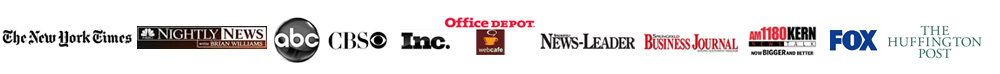 Mission
We believe honorable free trade expands Peace, Prosperity and Freedom across the planet.